Nedbøjning af trælinealBetragt en fastspændt trælineal med den frie længde  højden  og bredden , der påvirkes af en kraft i den frie ende.Man kan vise, at nedbøjningen  i afstanden  fra fastspændingspunktet er givet ved formlenOpgaveUdregn  og vis at sammenhængen mellem kraften  og deformationen  kan skrives på formenhvor k kaldes fjederkonstanten.Vis, at enheden for elasticitetsmodulet E er Pascal.EksperimentBelast den frie ende af en lineal med et lod.Tag et billede.Vis ved opmåling på billedet, at formlenbeskriver nedbøjningen. KilderFormlerne i denne opgave findes mange steder på nettet.Formlerne er hentet på siden:  http://www.fys.dk/fipnet/10_broen/102_opgaver/opgaver_e1.htmlHooks Lov og elasticitetsmoduletEksperiment Formålet er at undersøge om nedbøjningen af en trælineal kan beskrives ved hjælp af Hooks lov og at bestemme elasticitetsmodulet for den træsort som linealen er lavet af.TeoriI eksperimentet bruger vi en lineal af træ. Den har en højde  og en bredde . 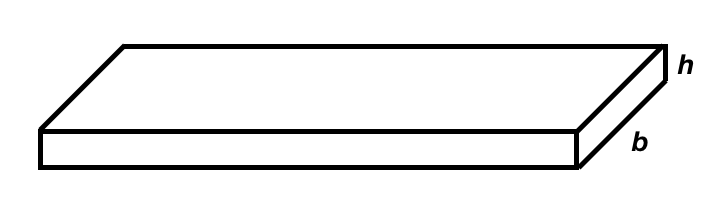 Den spændes op så et stykke med længden  kan svinge. Man kan vise atHvor  er det stykke linealens frie ende fjernes fra ligevægtsstillingen, og  er den kraft der skal til at holde linealen i ro.  er længden af det frie stykke. Konstanten  kan udtrykkes ved linealens dimensionerkonstanten  kaldes for elasticitetsmodulet for træ.Hvis der yderst i den frie ende sættes et lod med massen  kan linealen sættes til at udføre små svingninger, hvor man kan argumentere for at svingningstiden er givet vedOpstillingTil øvelsen kan bruges: Lineal, lod, motion detektor, kraftmåler, computer.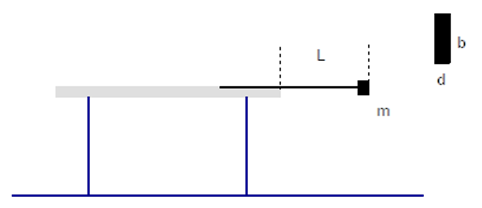 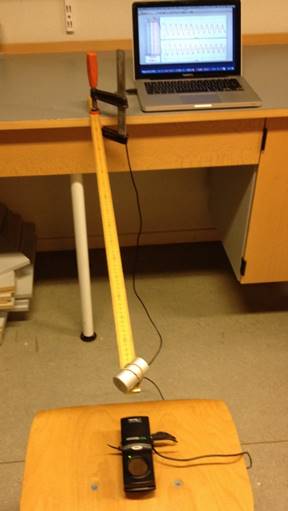 På billedet ses en motion detektor, der bruges til afstandsmåling.Måleprograma) En lineal uden belastende lod spændes op. Lad stykket  være så stor som muligt og vis uden at overbelaste linealen at kraften  er proportional med , hvor  er afstanden fra ligevægtsstillingen. b) Et lod fastgøres så tæt på den frie ende som muligt. Mål sammenførende værdier af og  idet de andre størrelser holdes konstant.c) Mål sammenhørende værdier af  og  idet de andre størrelser holdes konstant.Databehandlinga) Lav en  grafb) Lave en  grafc) Lav en ( grafBegrund og kommenter graferne, herunder bestemmes elasticitetsmodulet E for den benyttede trælineal.Billedet herunder kan give inspiration til en metode til at finde svingningstiden. Der indsættes i Logger Pro en FFT-graf, som bruges til at bestemme frekvensen af svingningen. Derudfra kan svingningstiden let findes.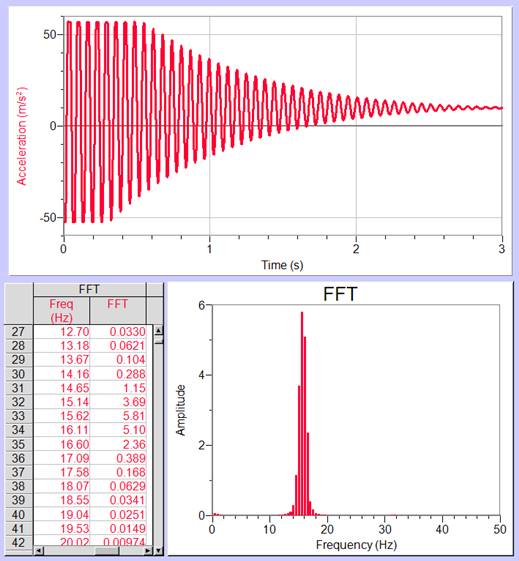 Hvis du har god tidI formlenEr  faktisk ikke kun massen af loddet, men massen af loddet plus en brøkdel af massen af den svingende lineal. Massen kan altså skrives Vurder størrelsen af 